DIVISÃO DE INFORMAÇÃO DIGITAL 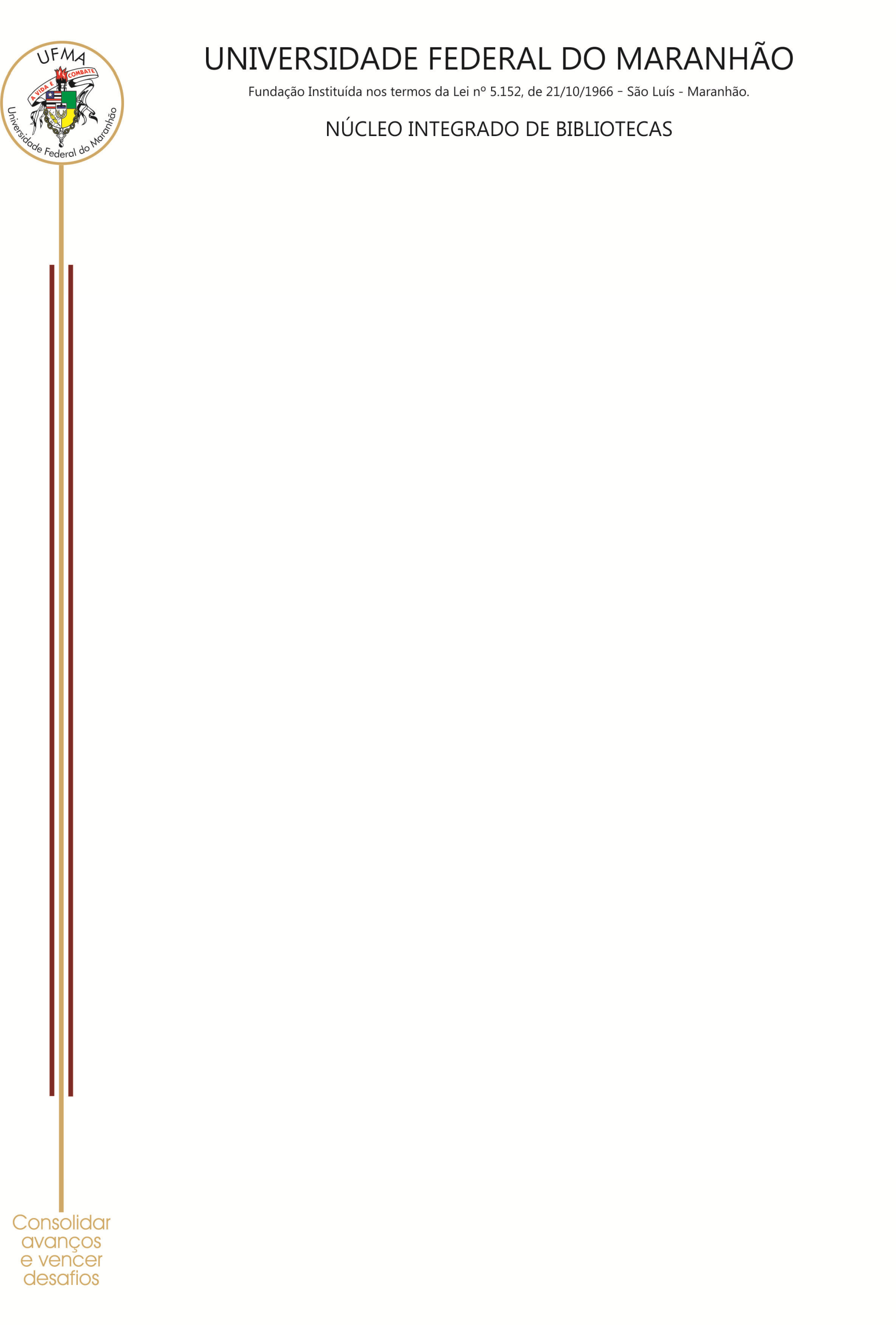 REPOSITÓRIO INSTITUCIONAL DA UFMATERMO DE AUTORIZAÇÃO PARA PUBLICIZAÇÃO DIGITAL https://repositorio.ufma.br/jspui/
FORMATO:Este trabalho foi produzido na UFMA?      Título/subtítulo:      Autor:      ORCID:      CPF:      Currículo Lattes doAutor:      E-mail:           Seu e-mail pode ser publicado?            Telefone:      Vínculo com a UFMA (docente, discente, técnico-administrativo):       Campus:      Departamento de origem/Setor:      Projeto do qual faz parte (se houver):      Programa de Extensão/ Pós-Graduação do qual o Projeto faz parte (se houver):      Agência de fomento (se houver):      Este trabalho tem restrições de acesso ao conteúdo?      Justificativa da restrição:      A partir de qual data este trabalho poderá ser publicizado:      LICENÇA DE DISTRIBUIÇÃO NÃO-EXCLUSIVACom a apresentação desta licença, o (s) autor (es) ou o titular dos direitos de autor concede à Universidade Federal do Maranhão (UFMA) o direito não-exclusivo de reproduzir, traduzir (conforme definido abaixo) e/ou distribuir o trabalho (incluindo o resumo) por todo o mundo no formato impresso e eletrônico e em qualquer meio, incluindo os formatos áudio ou vídeo.Você concorda que a UFMA pode, sem alterar o conteúdo, transpor o trabalho para qualquer meio ou formato para fins de preservação.Você também concorda que a UFMA pode manter mais de uma cópia para fins de segurança, back-up e preservação.Você declara que este trabalho é original e que você tem o poder de conceder os direitos contidos nesta licença. Você também declara que este depósito não infringe direitos autorais de ninguém.Caso o trabalho contenha material que você não possui a titularidade dos direitos autorais, você declara que obteve a permissão irrestrita do detentor dos direitos autorais para conceder à UFMA os direitos apresentados nesta licença, e que esse material de propriedade de terceiros está claramente identificado e reconhecido no texto ou no conteúdo do trabalho ora depositado.CASO O TRABALHO ORA DEPOSITADO TENHA SIDO RESULTADO DE UM PATROCÍNIO OU APOIO DE UMA AGÊNCIA DE FOMENTO OU OUTRO ORGANISMO QUE NÃO SEJA A UFMA, VOCÊ DECLARA QUE RESPEITOU TODOS E QUAISQUER DIREITOS DE REVISÃO COMO TAMBÉM AS DEMAIS OBRIGAÇÕES EXIGIDAS POR CONTRATO OU ACORDO.A UFMA se compromete a identificar claramente o seu nome ou o(s) nome(s) do(s) detentor (es) dos direitos autorais do trabalho e não fará qualquer alteração além daquelas concedidas por esta licença.Declara também que todas as afiliações corporativas ou institucionais e todas as fontes de apoio financeiro ao trabalho estão devidamente citadas ou mencionadas e certifica que não há nenhum interesse comercial ou associativo que represente conflito de interesse em conexão com o trabalho submetido.Cidade Universitária Dom Delgado – UFMAAv.dosPortugueses,1.966,BibliotecaCentral-SãoLuís-MA-CEP:65080-805 Fone:(98)3272-8654-E-mail:bibliotecadigital@ufma.brEu,      , declaro que o trabalho é original e que sou titular dos direitos autorais desta obra. Autorizo, de acordo com a Lei nº.9610/98,que esta seja disponibilizada pelaUniversidadeFederaldoMaranhão(UFMA), gratuitamente, na rede mundial de computadores (Internet), sem ressarcimento dos direitos autorais, para fins de leitura, impressão e/ou download, a título de divulgação da produção científica e sem fins comerciais. Declaro, ainda, que o depósito deste trabalho no Repositório Institucional da UFMA não infringe os direitos autorais de outrem.Esclarecimentos: Para os trabalhos com mais de um autor,cada autor deverá entregar um termo preenchido e assinadoindividualmente;Mesmo que haja restrição de acesso ao conteúdo do documento, o resumo e os metadados serão disponibilizados;Para os trabalhos encaminhados à UFMA com a finalidade de revalidação de diploma, será necessário anexar a este termo um documento, informando este fim econfirmando a permissão da Instituição estrangeira para publicização do trabalho no Repositório Institucional da UFMA.São Luís, ___de	de	.___________________________________                           ___________________________________                                   Assinatura do Autor                                                                  Ciência do OrientadorCidade Universitária Dom Delgado – UFMAAv.dosPortugueses,1.966,BibliotecaCentral-SãoLuís-MA-CEP:65080-805 Fone:(98)3272-8654-E-mail:bibliotecadigital@ufma.br